ДЕПАРТАМЕНТ ОСВІТИ І НАУКИ 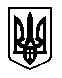 ЗАПОРІЗЬКОЇ ОБЛАСНОЇ ДЕРЖАВНОЇ АДМІНІСТРАЦІЇКОМУНАЛЬНИЙ ЗАКЛАД «ЗАПОРІЗЬКИЙ ОБЛАСНИЙ ІНСТИТУТ ПІСЛЯДИПЛОМНОЇ ПЕДАГОГІЧНОЇ ОСВІТИ» ЗАПОРІЗЬКОЇ ОБЛАСНОЇ РАДИвул. 40 років Радянської України, 57-А, м. Запоріжжя, 69035, тел/факс 0612 34 67 11 zoippo@mail.ru, код ЄДРПОУ 0213614616.09.2014 2014  № 249Керівникам органів управління освітоюПро реалізацію програми Intel® "Шлях до успіху" На виконання Програми розвитку ООН в Україні, регіонального освітнього проекту «Формування та розвиток ІКТ-компетентності вчителів та учнів» та з метою ефективного застосування учнями інформаційно-комунікаційних технологій, створення сприятливого середовища для реалізації соціальних проектів у закладах освіти Запорізької області продовжують реалізовуватися  експериментальні навчальні курси за програмою «Інтел®«Шлях до успіху». Впродовж навчання за програмою Intel® «Шлях до успіху» в учнів формуються комп’ютерні навички, відбувається цілеспрямований розвиток умінь, пов’язаних з успішною адаптацією в суспільстві, розвиваються навички роботи з проектами, учні дізнаються про світ професій, визначають власні схильності та інтереси. Програма сприяє самовизначенню учнів при виборі профілю навчання та майбутньої професії. Впровадження програми передбачене за рахунок варіативної частини навчальних планів, годин гурткової роботи, під час навчальної практики у загальноосвітніх навчальних закладах та закладах позашкільної освіти. Навчальні програми «Комп’ютерні технології для місцевої спільноти» (5-7 класи), «Комп’ютерні технології та майбутня професія» (8-9 класи), «Комп’ютерні технології та підприємництво» (10-11 класи) мають гриф МОНУ і рекомендовані для використання. Враховуючи високі результати навчання учнів , зацікавленість батьків та вчителів, рекомендуємо в 2014-2015 навчальному році продовжити впровадження експериментальних навчальних курсів за програмою  Intel® «Шлях до успіху» та залучити нові заклади освіти .Також надсилаємо план заходів за програмою  Intel® «Шлях до успіху» в Запорізькій області  на 2014-2015 н.р.Додаток на 2 арк. в 1 прим. Собакар  236 30 99Додаток № 1 до листа ЗОІППОвід 16.09.2014 № 249Заходи за програмою  Intel® «Шлях до успіху» в Запорізькій області  на 2014-2015 н.р.Ректор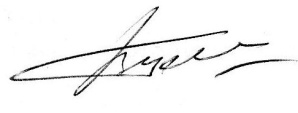            В.В.Пашков№ЗахідВідповідальнийТермінНа обласному рівніНа обласному рівніНа обласному рівніНа обласному рівніПопуляризація програми серед освітян області. Інформування про дистанційний курс «Підприємництво 2.0»Чернікова Л.А.Собакар О.О.Впродовж рокуОрганізація спільноти фасилітаторів «Шлях до успіху на Запоріжжі»  Собакар О.О.Жовтень 2014Залучення фасилітаторів до спільноти  «Шлях до успіху на Запоріжжі»Собакар О.О.Впродовж рокуФормування списків учасників нових тренінгів згідно наданих Заявок  (робота з документом «Заявка на участь у програмі»)Собакар О.О.Впродовж рокуЗбір відомостей про розпочаті фасилітаторами курси.  Забезпечення посібниками учасників програми.Собакар О.О.Вересень 2014,Січень 2015Контроль за заповненням форм фасилітаторами на сайті програмиСобакар О.О.Вересень 2014,Січень 2015Надання організаційної та консультаційної допомоги команді з моніторингу  Собакар О.О.За запитомІнформування фасилітаторів про початок конкурсів Собакар О.О.Жовтень 2014 Збір відомостей про закінчення розпочатих курсів фасилітаторами.  Забезпечення учнів сертифікатами. Собакар О.О.Грудень 2014,Травень 2015Контроль за наданням  фасилітаторами  форм, анкет і робіт учнів на сайті програми Собакар О.О.Грудень 2014,Травень 2015Збір відомостей про навчання вчителів за дистанційним курсом «Підприємництво 2.0» Собакар О.О.Грудень 2014,Січень 2015Звітування про стан впровадження програми у 2014-2015 навчальному роціСобакар О.О.Червень 2015Збір інформації щодо можливого надання годин для проведення занять  в наступному навчальному роціСобакар О.О.Червень 2015На районному (міському) рівніНа районному (міському) рівніНа районному (міському) рівніПопуляризація програми серед освітян районуВідповідальний за інформатизаціюВпродовж рокуПроведення консультацій щодо організації навчання учнів за програмою для керівників шкіл та позашкільних закладівВідповідальний за інформатизаціюВпродовж рокуСприяння роботі ЗНЗ  та фасилітаторів за програмою Відповідальний за інформатизаціюВпродовж рокуНадання організаційної та консультаційної допомоги команді з моніторингуВідповідальний за інформатизаціюЗа запитомНадання організаційної та консультаційної допомоги обласному координаторуВідповідальний за інформатизаціюЗа запитомНа рівні навчальних закладівНа рівні навчальних закладівНа рівні навчальних закладівОформлення заявок на участь у програмі на сайті програми http://uspih.iteach.com.ua/about/how-to-join/ Вчителі ЗНЗПриєднання до спільноти фасилітаторів «Шлях до успіху на Запоріжжі»ФасилітаториВпродовж рокуІнформування обласного координатора про початок занять за програмоюФасилітаториВересень 2014,Січень 2015Заповнення форм на початку занять на сайті програми ФасилітаториВересень 2014,Січень 2015Отримання посібників, інформаційних матеріалів у обласного координатораФасилітаториВересень 2014,Січень 2015Ознайомлення з умовами конкурсів програмиФасилітаториЛистопад 2014Оформлення заявок на участь у дистанційному курсу Підприємництво 2.0Вчителі економіки ЗНЗ, викладачі ПТНЗ, коледжівЛистопад 2014Навчання на дистанційному курсу Підприємництво 2.0Вчителі економіки ЗНЗ, викладачі ПТНЗ, коледжівГрудень 2014Січень 2015Участь у нових тренінгахВчителі згідно заявокСічень 2015, Червень 2015Надання   форм, анкет і робіт учнів на сайті програмиФасилітаториВересень 2014Грудень 2014,Травень 2015Участь у конкурсах програмиФасилітаториВідповідно до положення конкурсів